 Découpe et classe les mots suivant comme tu le souhaites.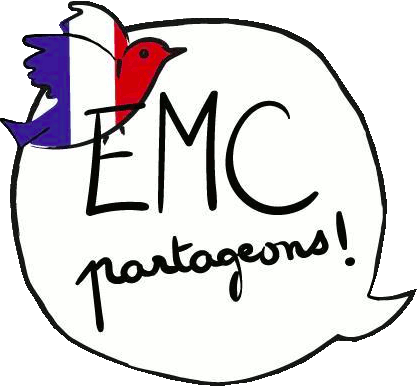 Attention, il faudra être capable de justifier ton choix. Découpe et classe les mots suivant comme tu le souhaites.Attention, il faudra être capable de justifier ton choix. Découpe et classe les mots suivant comme tu le souhaites.Attention, il faudra être capable de justifier ton choix.La joieLa terreUnirAccueillirLes cœursDes frèresLa haineLes hommesLe bonheurLa joieLa terreUnirAccueillirLes cœursDes frèresLa haineLes hommesLe bonheurLa joieLa terreUnirAccueillirLes cœursDes frèresLa haineLes hommesLe bonheur